eDoCatUživatelská příručkaEvidence dokumentůRejstřík pojmů a použité zkratkyZde naleznete používané pojmy a zkratky v tomto průvodci, doporučujeme si je přečíst.Tabulka 1- zkratky a pojmy UpozorněníObrázky v této dokumentaci jsou pouze ilustrační a podléhají době svého vzniku.Aplikace podléhá neustálému vývoji a zobrazená data ve vašem řešení eDoCat vždy odrážejí aktuální stav dat v aplikaci.Také některé ikony nebo odkazy, nemusí být při práci s aplikací vidět. Toto je zpravidla způsobeno nižšími právy přihlášeného uživatele.(eDoCat nápověda)ÚvodBalík evidenceDocument - evidence dokumentu přináší do aplikace eDoCat další komponenty, které usnadňují práci s dokumenty a obsahem v aplikaci uloženým.Mezi aktuálně obsažené komponenty a funkce patří:Evidenční čísla dokumentůHezké (a statické) „niceURL“Související dokumentyKomponentyEvidenční čísla a nice URLModul evidence dokumentu s sebou přináší „základní dokumentový typ eDoCat“ a to jak pro složky, tak dokumenty. Tím je umožněno mít na jakémkoliv dokumenty či složce definované vlastní meta data.Toho jsme využili pro vlastnost „evidenční číslo“.Evidenční číslo je vytvořeno tak, že všude kde je administrátorem systému definováno, se použije náš základní dokumentový typ, který již obsahuje vlastnost evidenční číslo a do této vlastnosti je při zápisu souboru zapsána hodnota. Hodnota je striktně inkrementální, každý nový dokument a složka dostanou vyšší číslo, než bylo již předešlé (vzniklé mezery v případě smazání dokumentu s daným ev. číslem se nevyplňují) a při přesunu dokumentu na jiné místo, zůstane jeho evidenční číslo zachováno.Na základě evidenčního čísla se následně dokumentu (složce) vygeneruje URL, která obsahuje hodnotu evidenčního čísla, a je také zachována a funkční i po přesunu dokumentu na jiné umístění to je niceURL.Evidenční čísla, stejně jako niceURL jsou vidět typicky u vlastností dokumentu a složky.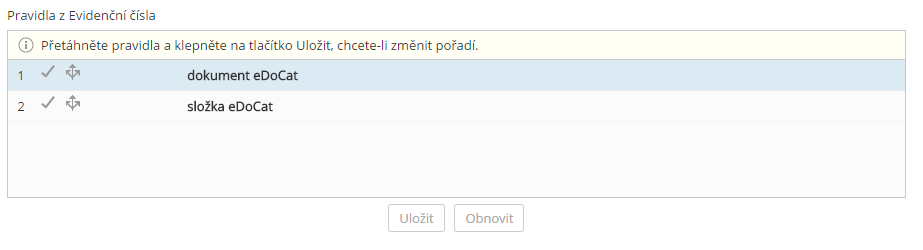 Obrázek 1- definice pravidel pro základní dok. typy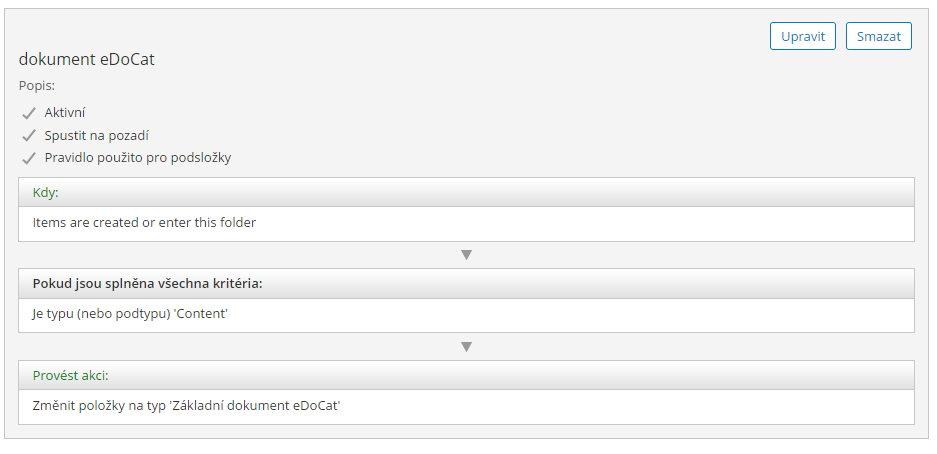 Obrázek 2- ukázka definice pravidla pro dokumentyPravidla pro změnu dokumentového typu obsahu může definovat uživatel s rolí správce (manager) a vyšší nad libovolnou složkou v aplikaci eDoCatEvidenční čísla jsou nezávislé řady pro dokument a pro složku. Jsou ve tvaru <prefix>-<číslo> (oddělené pomlčkou). Následné niceURL je ve tvaru <adresa serveru>/<evidenční číslo>.Odkaz, na který se uživatel dostane přes niceURL ctí nastavené oprávnění v systému- soubor či složku tedy uvidí pouze ten uživatel, který na daný obsah má právo alespoň čtení (role consumer).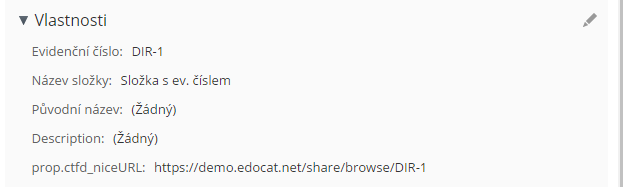 Obrázek 3- vlastnosti složky s ev. číslem a niceURL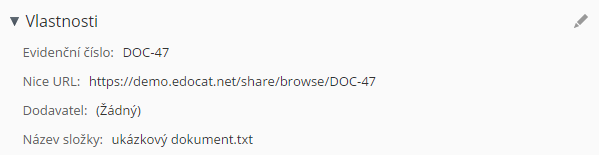 Obrázek 4- ukázkový dokument s ev. číslem a nice URLSouvisející dokumentySouvisející dokumenty (vazby dokumentů) slouží k propojení dvou navzájem souvisejících dokumentů- z praxe to typicky může být např. Faktura a dodací lístek, nebo reklamační protokol o závadě a interní dokument se zjištěními závady výrobku.Propojovat lze pouze ty dokumentové typy, které to podporují (např. naše základní dokumentové typy pro dokumenty a složky anebo dok. typy od nich odvozené)Jsou podporovány vazby n:n- libovolný dokument lze tedy provázat s libovolných počtem dalších dokumentů.Pro zadání vazby je nutno vstoupit do úpravy vlastností- např. přes tlačítka akcí z pohledu knihovny dokumentů, a je nutné být v editaci všech meta dat (vlastností).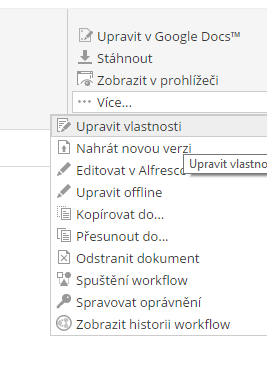 Obrázek 5- úprava vlastností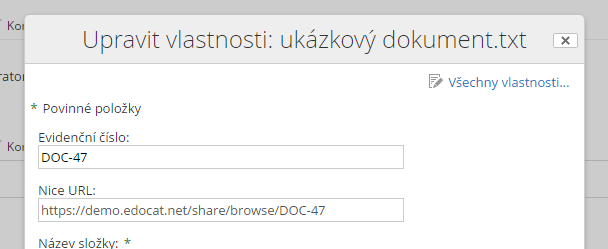 Obrázek 6- rozklinutí všech vlastnostíV sekci, kde jsou vidět propojené dokumenty, je možné přidat vazbu.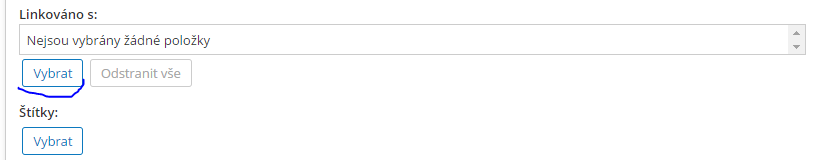 Obrázek 7- přidání vazby dokumentu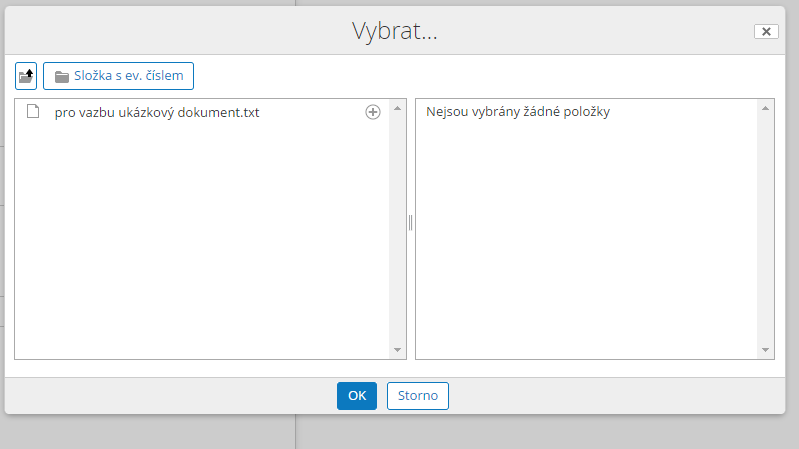 Obrázek 8- vybrání dokumentu pro vytvoření vazbyPokud v seznamu souborů nebude podporovaný dokument, nebude možné jej přidat do propojených dokumentů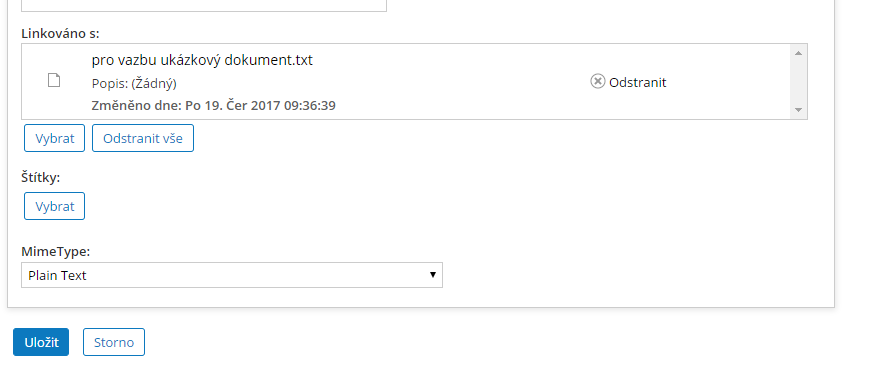 Obrázek 9- přidána vazbaNásledně je možné vidět propojený dokument přímo u náhledu dokumentu, ve spodní části okna.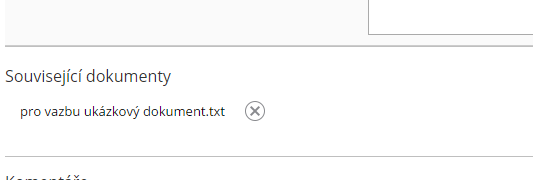 Obrázek 10- propojený dokumentVazby jsou oboustranné a je zde možnost rychlého přechodu na propojený dokument přes jeho název.Seznam obrázkůObrázek 1- definice pravidel pro základní dok. typy	6Obrázek 2- ukázka definice pravidla pro dokumenty	7Obrázek 3- vlastnosti složky s ev. číslem a niceURL	7Obrázek 4- ukázkový dokument s ev. číslem a nice URL	8Obrázek 5- úprava vlastností	8Obrázek 6- rozklinutí všech vlastností	9Obrázek 7- přidání vazby dokumentu	9Obrázek 8- vybrání dokumentu pro vytvoření vazby	9Obrázek 9- přidána vazba	10Obrázek 10- propojený dokument	10Seznam tabulekTabulka 1- zkratky a pojmy	3BibliografieeDoCat nápověda. (nedatováno). Načteno z Onlio Confluence: https://confluence.onlio.com/pages/viewpage.action?pageId=11304996 eDoCat.cz. (nedatováno). Načteno z http://www.edocat.cz/ Onlio eDoCat uživatelský manuál. (nedatováno).Verze manuáluInformace pro autora, můžete přeskočitUžitečné odkazyhttp://www.edocat.cz- portál o eDoCat(eDoCat nápověda) Význam evidenční číslounikátní identifikátor, pořadové číslo obsahuasociacevazba dokumentu na dokumentURLodkaz na obsah z aplikaceniceURLodkaz na obsah vygenerovaný na základě ev. čísloVerze Changelog V1.0 Vytvoření 